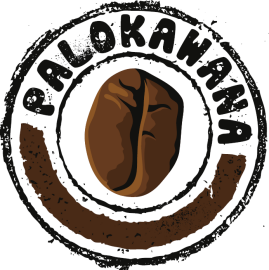 FORMULARZ ZWROTU TOWARUNUMER FAKTURY/PARAGONU: …………………………………………	    DATA ZAMÓWIENIA: ……...…………………………………IMIĘ I NAZWISKO: …………………………………………………………………………………………………………………………………..ADRES: ……………………………………………………………………………………………………………………………………………….………………………………………………………………………………………………………………………………………………………….TELEFON: ……………………………………………………………..      EMAIL: …………….…………………………………………………Proszę o zwrot gotówki na rachunek bankowy:Nazwa Banku: ………………………………………………………………………………………………………………..Uwagi klienta: ……………………………………………………………………………………………………………………………………………………………………………………………………………………………………………………………………………………………….………………………………………………………………………………(czytelny podpis klienta)Numer rachunkuNAZWA TOWARUILOŚĆCENA BRUTTOPRZYCZYNA ZWROTU